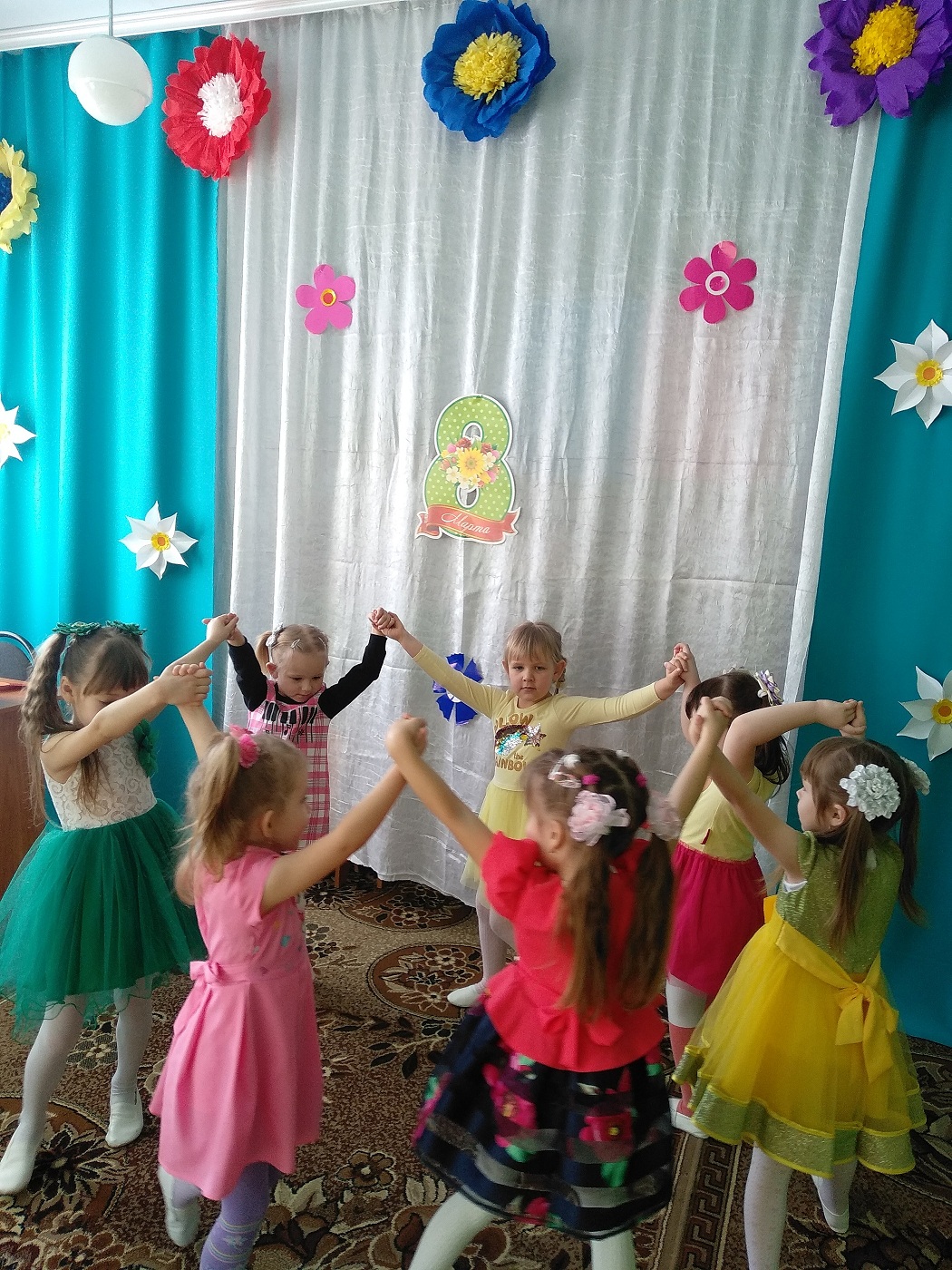 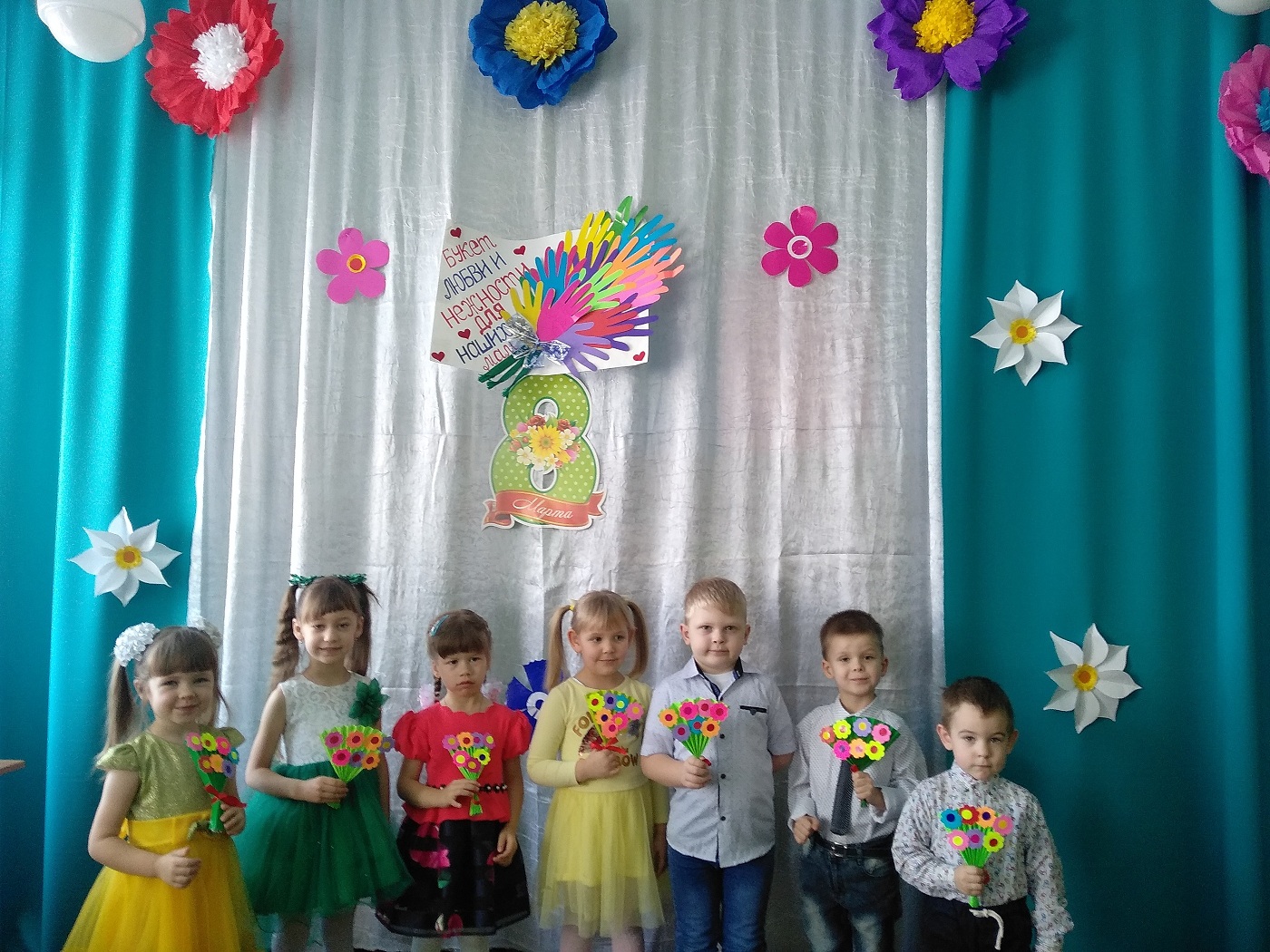 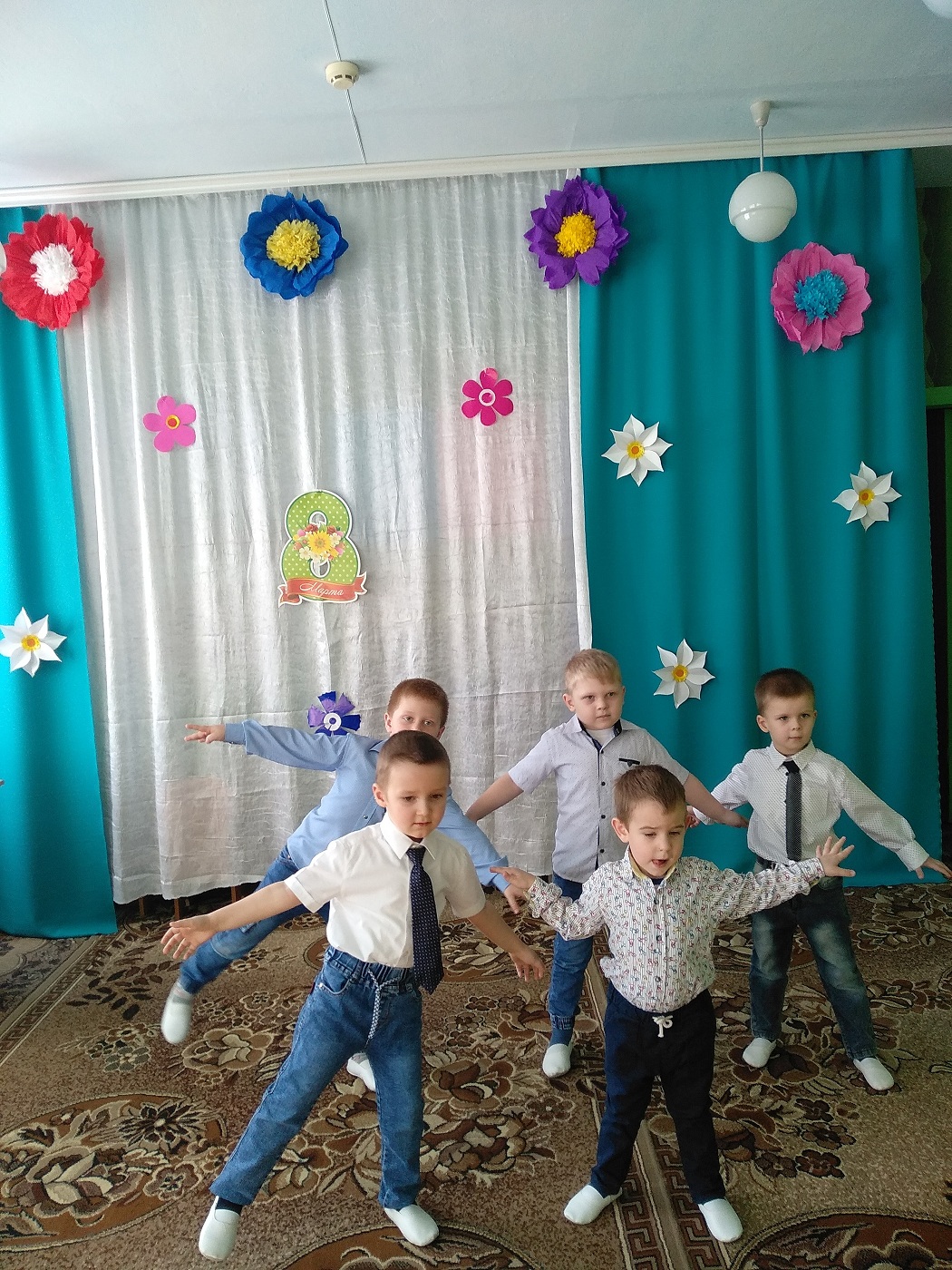 04.03.2020г. Любимой мамочке!8 Марта в детском саду - праздник, который символизирует собой приход весны. 8 марта – Международный женский день, праздник нежности, ласки и красоты. Этот день согрет лучами солнца, женскими улыбками и украшен россыпью цветов. Восьмое марта - день, когда мы поздравляем самых любимых и самых лучших - наших дорогих мамочек и бабушек. В преддверии этого дня 4 марта в детском саду в разновозрастной группе прошел праздничный утренник. Дети подготовили замечательный концерт: выступали с трогательными, милыми стихами и песнями, яркими и задорными частушками, озорными танцами. Ребята приготовили милым мамам и бабушкам подарки сделанные своими руками. Подарки были уникальны и поражали своей оригинальностью, красочностью. Праздник, несомненно, принес в жизнь детского сада атмосферу весенней радости и счастья.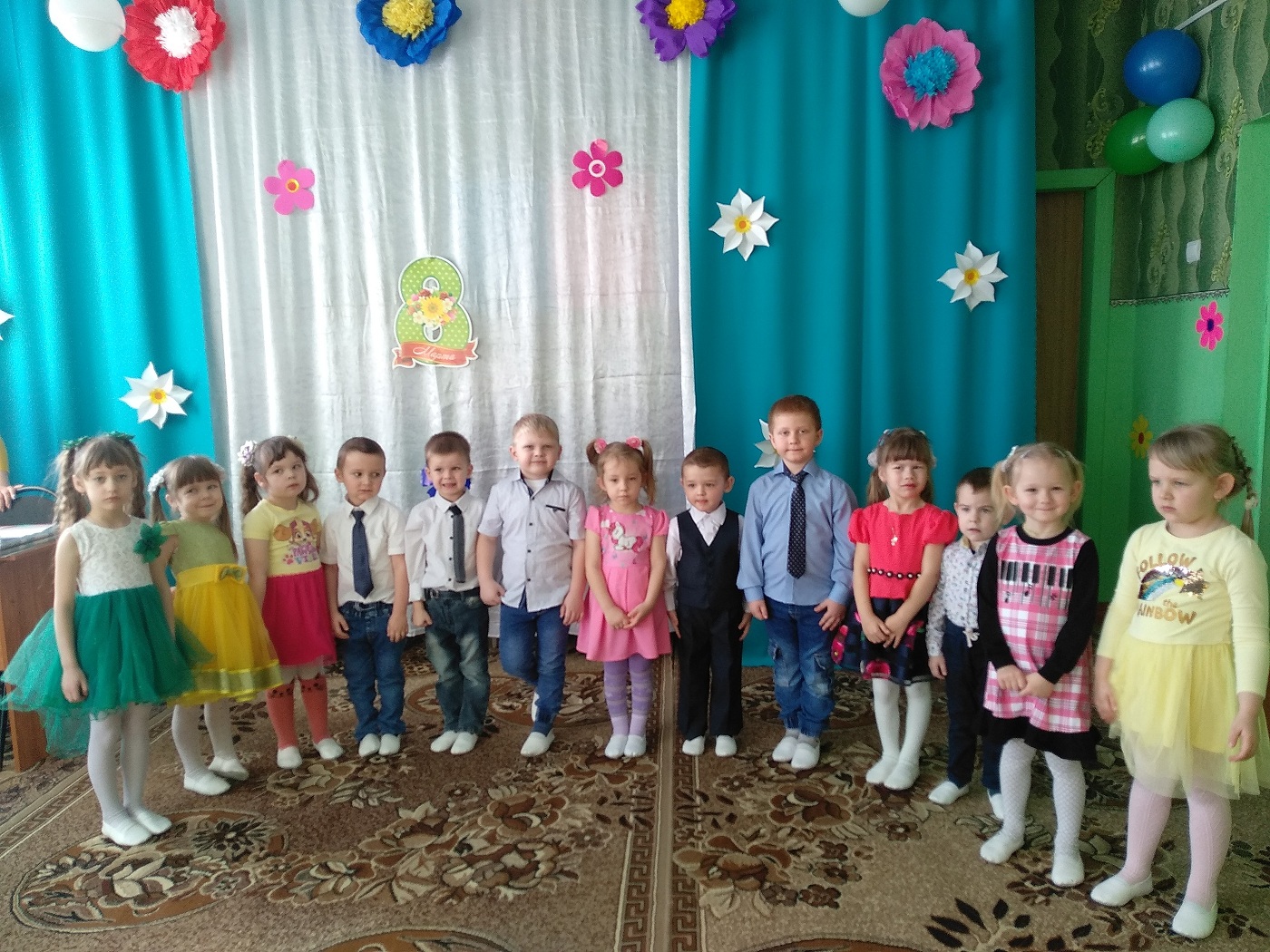 